Mail your check or money order, made out to Prestige Property Management to: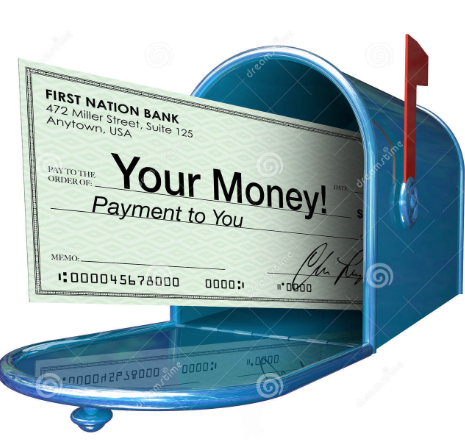 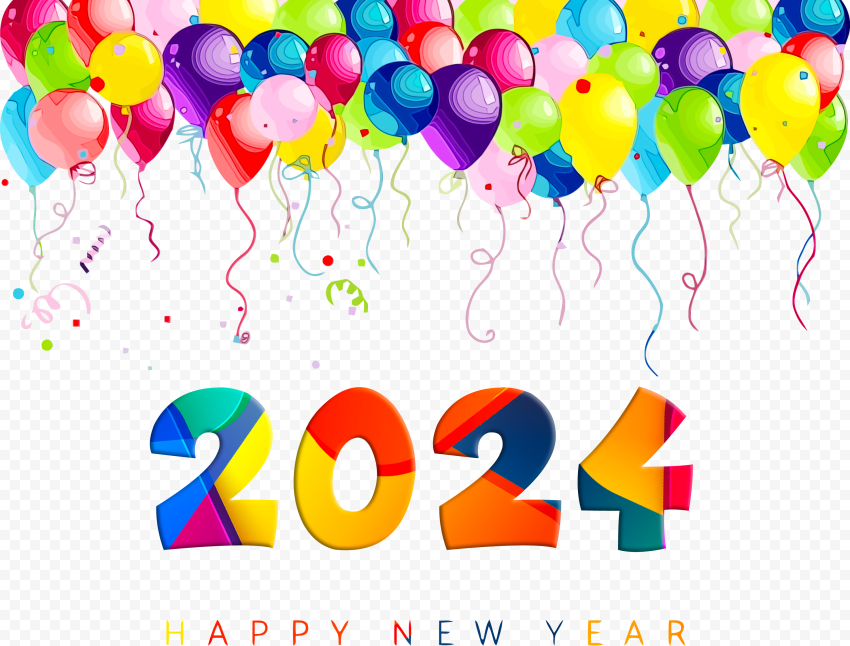 Prestige Property Management1740 E. Fairview Ave. #1064Meridian, Idaho 83642ATTENTION:  Krista Claffey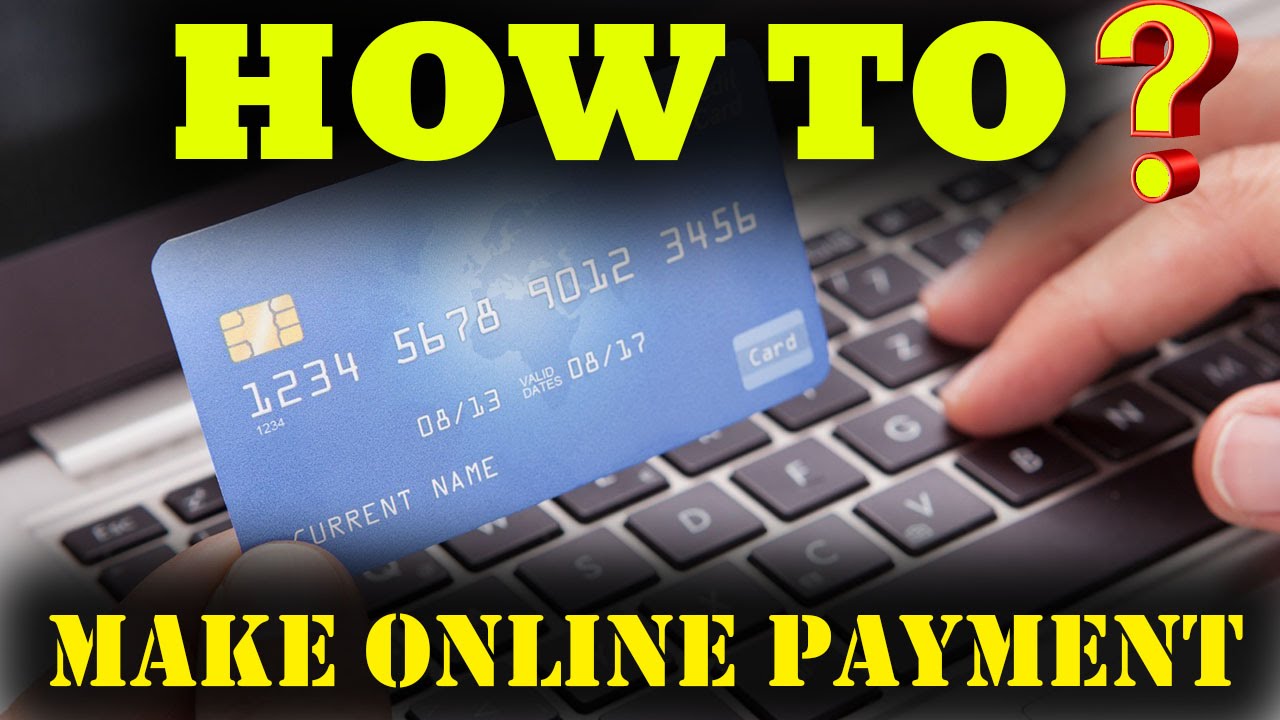 To Pay online:Go to our website at prestigepm.com.Click on the Homeowners Tab.Click on “Pay Dues Online” and then Sign Up for a new account with your email and password.Once your account is set up, you’ll be able to log on and pay your dues securely online.Please note:  We do NOT accept payments over the phone, and we cannot accept cash payments.YOUR HOA ManagerThe whole team at Prestige Property Management is here to help in any way possible!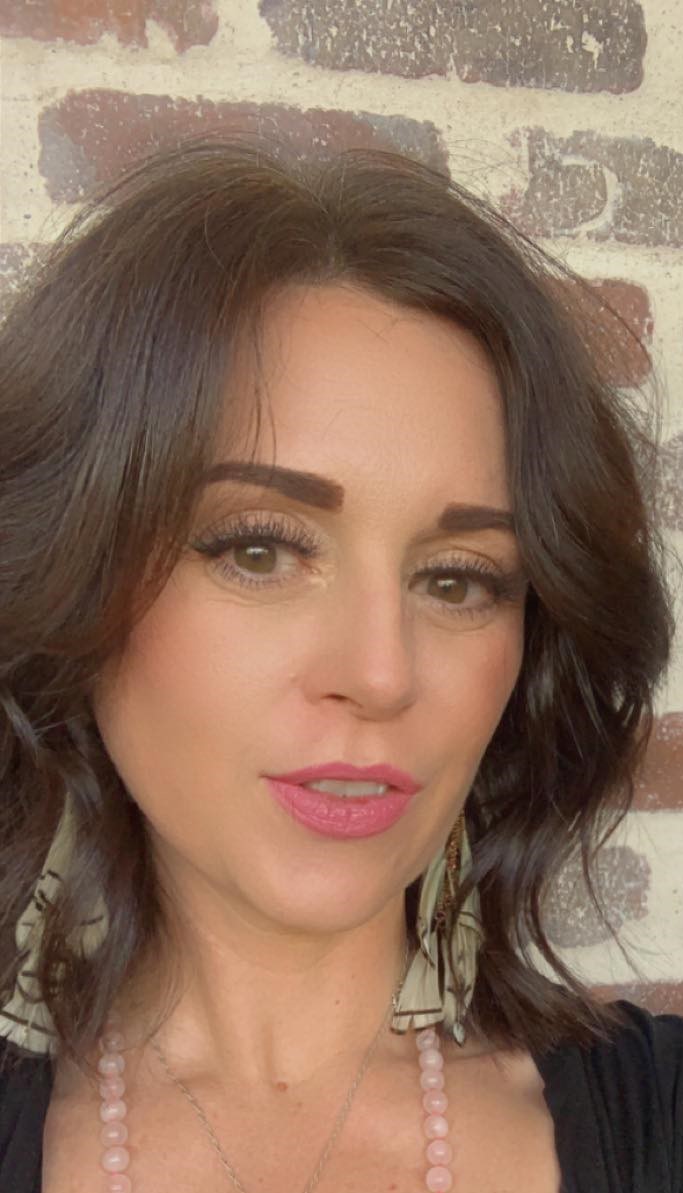 Your HOA has been assigned an HOA Manager, Krista Claffey.Krista will be overseeing payments, meetings, communication with the HOA Board and all homeowners, etc.  You may feel free to reach out to her by email at any time at kclaffey@prestigepm.com, or call her directly at (208) 938-8009.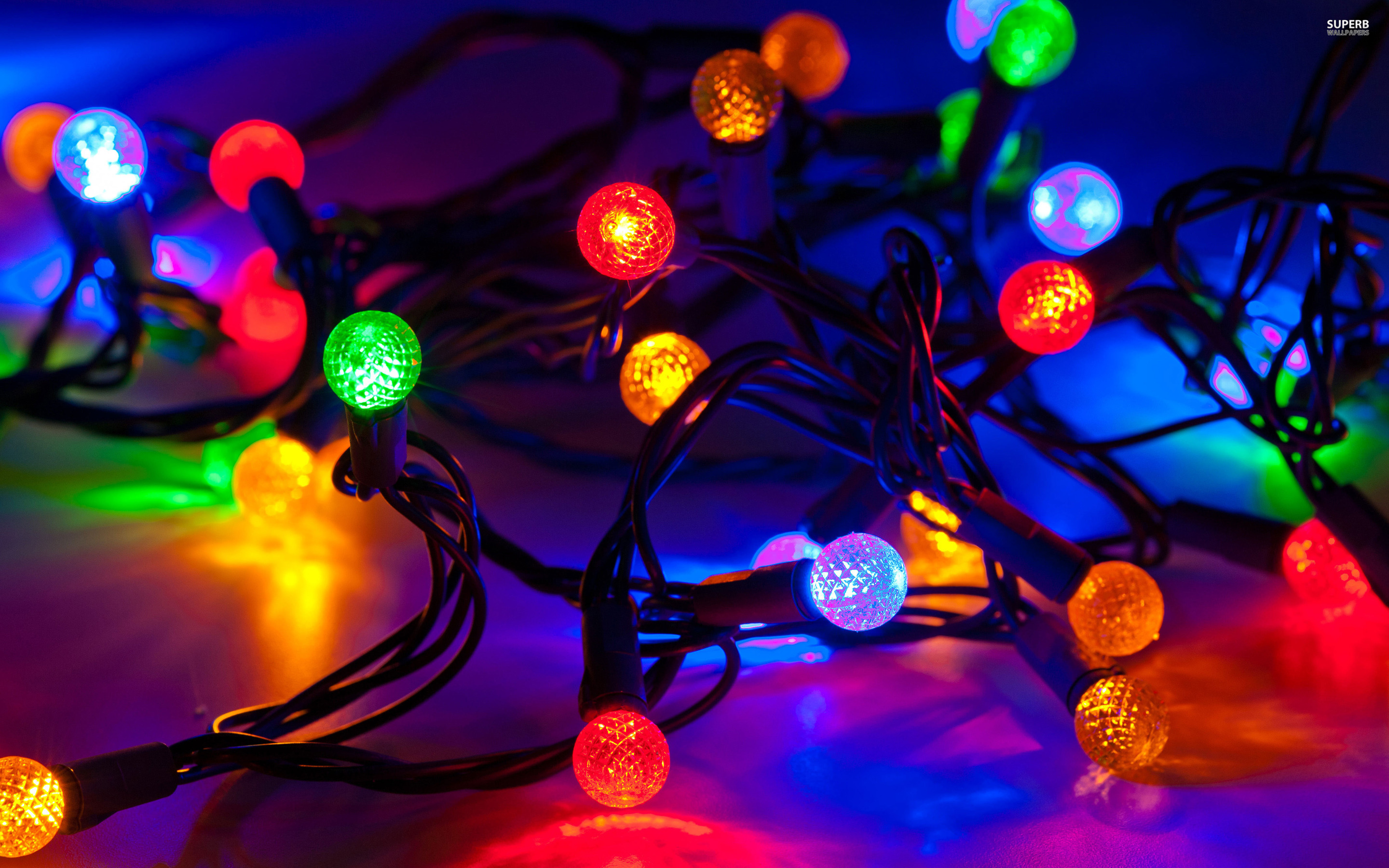 Please remember to take down your Christmas lights and decorations!  They should all be taken down and put away before our February Drive-By.Any home with them still up in February may be subject to an HOA Violation.Thank you for your assistance with this!PET OWNERS: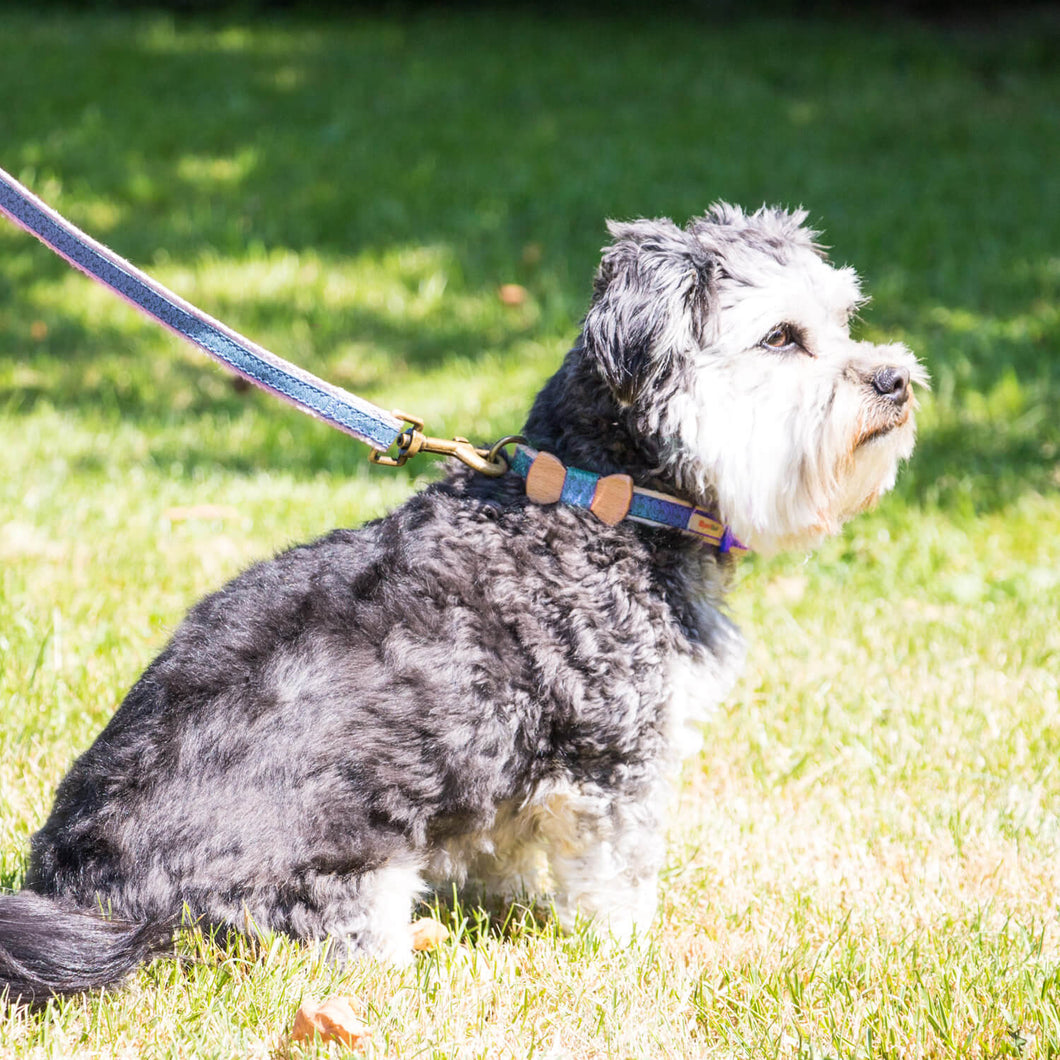 Please refer to CC&R 4.17: Owners limited to two dogs per property.  Dogs must be kept on a leash and controlled when off the premises of the owner.  Pets are only allowed if they do not cause a noise or odor nuisance.One More Thing to Note:Prestige Property Management will be doing monthly drive-by inspections throughout the subdivision.  Any HOA Violation will be mailed to you.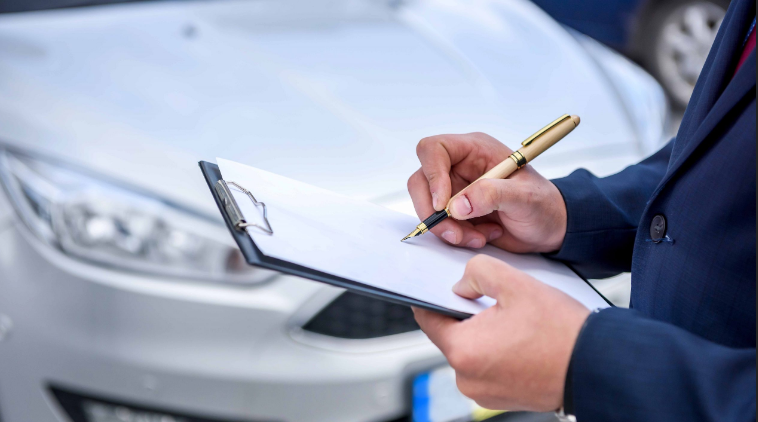 The first notice is a warning and a request to address the issue.If the violation is not corrected by the next month’s drive-by, you will be issued another notice and a fine will be assessed to your account.  We are happy to work with you or answer any questions you may have regarding your warning or violation notice.  Please contact us if you have any questions or concerns.  We appreciate the opportunity to serve you!Virginia Park HOA NewsletterJanuary, 2024HOA MANAGEMENT COMPANYPrestige Property Management1740 E. Fairview Ave. #1064Meridian, Idaho 83642(208) 938-8009kclaffey@prestigepm.comWe would love to hear from you with any questions and concerns, so please reach out to our offices at any time.COMMUNITY DIRECTORY:Caldwell Police Department Non-emergencies:208-455-3115Animal Control:208-454-7531Code Enforcement:(Report nuisance violations, including refuse, unmaintained trees over sidewalks and roadways, noxious weeds, unmaintained sidewalks, or yard issues.)208-468-5473Canyon County Highway District:(Storm water retention, street flooding, and street drain maintenance)208-454-8135